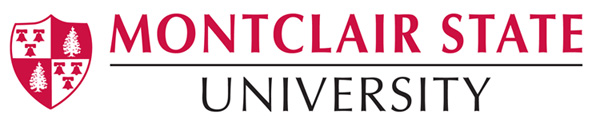 EOF Applicants Only                 2020-21Student/Spouse Non-Filing StatementPLEASE PRINT:______________________________________________________________		___________________________________	Last Name			First Name		M.I.		CWID Number______________________________________________________________			Address (include apartment number)							______________________________________________________________		__________________________________	City				State			Zip		Phone number (include area code)If you DID NOT and WILL NOT FILE a 2018 Federal Income Tax Return (1040), please complete the statement below:I will not file and am not required to file a 2018 Federal tax return.  If you did not file a tax return, but had earnings from work, please list each employer (even if you did not receive an IRS W-2 form):___________________________________________________		______________________Student signature								DateNOTE:	 Computer generated signature is not acceptable.*Please attach/submit all appropriate W-2 (wage and earnings statement) forms with this form.  If W-2’s are not submitted, this form is incomplete and your financial aid will be delayed.This document can be submitted either electronically to eofdocs@montclair.edu or via mail to:Montclair State UniversityOffice of Undergraduate Admissions1 Normal AveMontclair, NJ 07043Name of EmployerAmount Earned in 2018IRS W-2 Must be Submitted